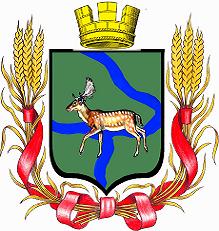 Администрация Еланского городского поселения Еланского муниципального района Волгоградской области __________________________________________________________________ПОСТАНОВЛЕНИЕот 25 февраля 2020 г. № 48Об утверждении Порядка разработки и утверждения бюджетного прогноза Еланского городского поселения  на долгосрочный период    В соответствии со статьей 170.1 Бюджетного кодекса Российской Федерации, Федеральным законом от 06.10.2003 №131-ФЗ «Об общих принципах организации местного самоуправления в Российской Федерации», Положения о бюджетном процессе в Еланского городского поселения Еланского муниципальном образовании», утвержденного решением Думы Еланского городского поселения Еланского муниципального образования № 259/43 от 28.12.2018 г., Устава Еланского городского поселения Еланского муниципального района,  администрация Еланского городского поселения Еланского  муниципального района постановляет:1.Утвердить Порядок разработки и утверждения бюджетного прогноза  на долгосрочный период согласно приложению.2. Настоящее Постановление вступает в силу после официального опубликования.3. Контроль за выполнением настоящего постановления оставляю за собой. Глава  Еланского городского поселения                                                                                                                        Еланского муниципального района                                             А.С. ГугучкинВолгоградской областиПриложение                           к постановлению 48 от25.02.2020г.Порядокразработки и утверждения бюджетного прогноза Еланского городского поселения Еланского муниципального района на долгосрочный период1. Настоящий Порядок определяет сроки разработки и утверждения, период действия, состав и содержание бюджетного прогноза Еланского городского поселения Еланского муниципального района Волгоградской области на долгосрочный период (далее - бюджетный прогноз).2. Под бюджетным прогнозом понимается документ, содержащий прогноз основных характеристик бюджета Еланского городского поселения Еланского муниципального района, показатели финансового обеспечения муниципальных программ на период их действия, иные показатели, характеризующие бюджет Еланского городского поселения Еланского муниципального района, а также содержащий основные подходы к формированию бюджетной политики на долгосрочный период.Бюджетный прогноз разрабатывается каждые три года на шестилетний период на основе прогноза социально-экономического развития Еланского городского поселения Еланского муниципального района (далее - прогноз социально-экономического развития) на соответствующий период.Бюджетный прогноз может быть изменен с учетом изменения прогноза социально-экономического развития на соответствующий период и принятого решения Думы Еланского городского поселения Еланского муниципального района  о бюджете Еланского городского поселения Еланского муниципального района на очередной финансовый год и на плановый период без продления периода его действия.3. Разработка бюджетного прогноза (проекта, проекта изменений бюджетного прогноза) осуществляется Администрацией Еланского городского поселения Еланского муниципального района (далее - Администрация).Сроки разработки проекта бюджетного прогноза (проекта изменений бюджетного прогноза) устанавливаются постановлением администрации Еланского городского поселения Еланского муниципального района.4. Проект бюджетного прогноза (проект изменений бюджетного прогноза), за исключением показателей финансового обеспечения муниципальных программ Еланского городского поселения Еланского муниципального района, направляется в Думу  Еланского городского поселения Еланского муниципального района одновременно с проектом решения о бюджете Еланского городского поселения Еланского муниципального района на очередной финансовый год и на плановый период.5. Бюджетный прогноз (изменения бюджетного прогноза) утверждается (утверждаются) постановлением администрации Еланского городского поселения Еланского муниципального района в срок, не превышающий двух месяцев со дня официального опубликования решения о бюджете Еланского городского поселения Еланского муниципального района на очередной финансовый год и на плановый период.6. Бюджетный прогноз состоит из текстовой части и приложений.7. Текстовая часть бюджетного прогноза включает следующие основные разделы:1) цели и задачи долгосрочной бюджетной политики;2) условия формирования бюджетного прогноза;3) прогноз основных характеристик бюджета Еланского городского поселения Еланского муниципального района;4) показатели финансового обеспечения муниципальных программ Еланского городского поселения Еланского муниципального района Волгоградской области на период их действия;5) оценка и минимизация бюджетных рисков.Бюджетный прогноз может включать в себя другие разделы, необходимые для определения основных подходов к формированию бюджетной политики в долгосрочном периоде.8. К содержанию разделов бюджетного прогноза предъявляются следующие основные требования:1) первый раздел должен содержать описание целей, задач и основных подходов к формированию долгосрочной бюджетной политики;2) второй раздел должен содержать сведения о прогнозируемой макроэкономической ситуации в долгосрочном периоде и ее влиянии на показатели бюджета Еланского городского поселения Еланского муниципального района;3) третий раздел должен содержать анализ основных характеристик бюджета Еланского городского поселения Еланского муниципального района (доходы, расходы, дефицит (профицит), источники финансирования дефицита, объем муниципального долга, иные показатели);4) четвертый раздел должен содержать прогноз предельных расходов на финансовое обеспечение муниципальных программ Еланского городского поселения Еланского муниципального района (на период их действия), а также, при необходимости, обоснование методологических подходов к формированию указанных расходов, порядок, основания и сроки изменения показателей финансового обеспечения муниципальных программ Еланского городского поселения Еланского муниципального района;5) пятый раздел должен содержать анализ основных рисков, влияющих на сбалансированность бюджета, объем муниципального долга.9. Приложения к тексту бюджетного прогноза содержат:1) прогноз основных характеристик бюджета Еланского городского поселения Еланского муниципального района (по форме согласно приложению 1 к настоящему Порядку);2) показатели финансового обеспечения муниципальных программ Еланского городского поселения Еланского муниципального района (по форме согласно приложению 2 к настоящему Порядку).Форма, утвержденная приложением 1 к настоящему Порядку, при необходимости может быть дополнена иными показателями, характеризующими параметры бюджета Еланского городского поселения Еланского муниципального района.Приложение 1к Порядку разработки и утверждениябюджетного прогноза Еланского городского поселения Еланского муниципального районана долгосрочный периодПрогноз основных характеристикбюджета Еланского городского поселения Еланского муниципального района(тыс. руб.)    Приложение 2к Порядку разработки и утверждениябюджетного прогноза  Еланского городского поселения Еланского муниципального районана долгосрочный периодПоказатели финансового обеспечениямуниципальных программ Еланского городского поселения Еланского муниципального района Волгоградской области (тыс. руб.)--------------------------------<*> При наличии нескольких источников финансового обеспечения муниципальных программ (средства федерального бюджета, областного бюджета, бюджета муниципального образования и т.д.) данные приводятся в разрезе таких источников.<**> Заполнение граф осуществляется с учетом периода действия муниципальных программ.№ п/пНаименование показателяОчередной год (n)Первый год планового периода (n)Второй год планового периода (n)n + 3n + 4n + 51.Доходы бюджета - всегов том числе:1.1.- налоговые доходы1.2.- неналоговые доходы1.3.-безвозмездные поступления2.Расходы бюджета - всегов том числе:2.1.- на финансовое обеспечение муниципальных программ2.2.- на непрограммные направления расходов бюджета3.Дефицит (профицит) бюджета4.Отношение дефицита бюджета к общему годовому объему доходов бюджета поселения без учета объема безвозмездных поступлений (в процентах)5.Источники финансирования дефицита бюджета - всегов том числе:6.Объем муниципального долга на 1 января соответствующего финансового года7.Объем муниципальных заимствований в соответствующем финансовом году8.Объем средств, направляемых в соответствующем финансовом году на погашение суммы основного долга по муниципальным заимствованиям9.Объем расходов на обслуживание муниципального долгаN п/пНаименование показателяОчередной год (n)Первый год планового периода (n)<**>Второй год планового периода (n)<**>n + 3n + 4n + 51.Расходы бюджета - всегов том числе:1.1.Расходы на реализацию муниципальных программ - всегов том числе:1.1.1.- муниципальная программа 1 <*>1.1.2.- муниципальная программа 2 <*>1.1.n....1.2.Непрограммные направления расходов бюджета